Supplemental Table 1:  Events per person-year of follow-upSupplemental Table 2:  Event rates among patients randomized to sorafenib or sunitinib who started at reduced vs. full doseSupplemental Table 3a.  Event rates among patients who did or did not discontinue treatment due to adverse events, and among patients with ECOG PS 0 vs. 1Supplemental Table 3b:  Baseline LVEF and change in LVEF among patients who did or did not discontinue treatment due to adverse eventsSupplemental Table 4: Relationship among treatment duration, baseline LVEF by MUGA, and probability of an event by any definitionSupplemental Table 5: Relationship among treatment duration, baseline LVEF by MUGA, and probability of an event by the definition “Per Protocol Including Other”Supplemental Figure 1:  Relationship among baseline LVEF by MUGA, treatment duration, and event status, where event is defined by any of the criteria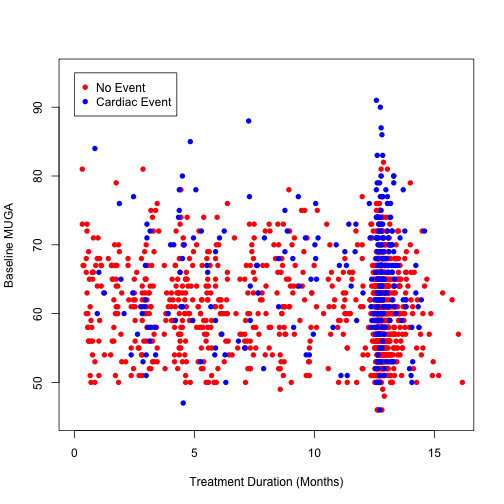 Supplemental Figure 2:  Relationship among baseline LVEF by MUGA, treatment duration, and event status, where event is defined as a decline in LVEF of 16% or more to below the lower limit of normal, or a grade 3 or higher cardiac adverse event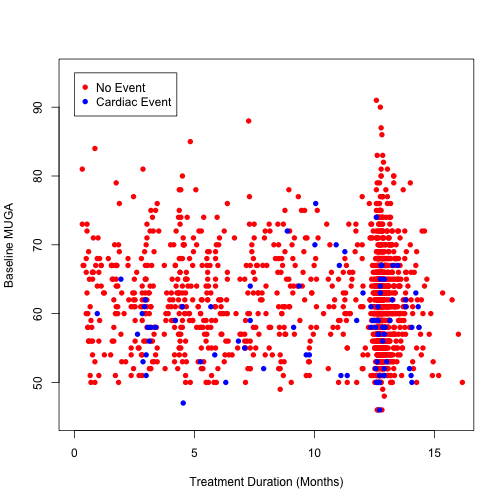 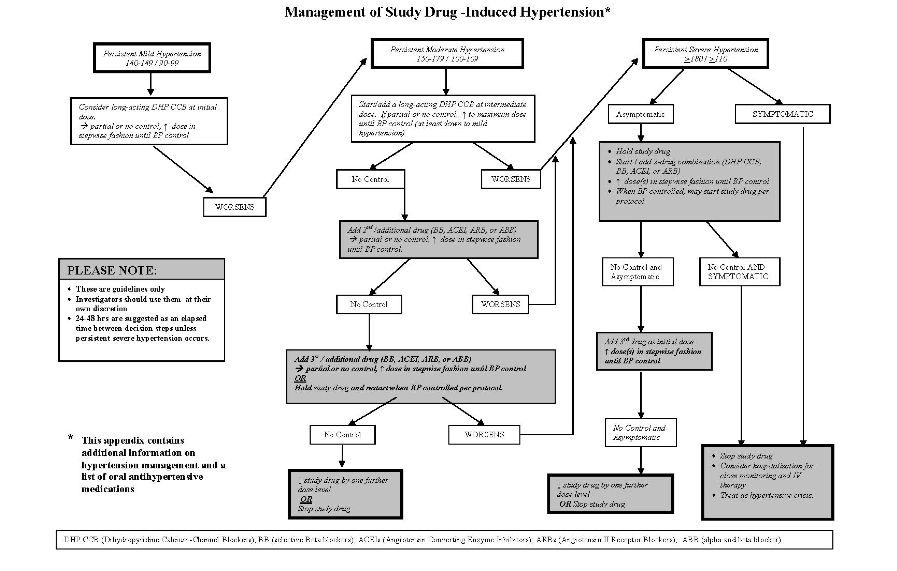 Supplemental Figure 3:  Algorithm for management of study drug-induced hypertensionTreatment ArmTreatment ArmTreatment ArmTreatment ArmTreatment ArmTreatment ArmTreatment ArmTreatment ArmTreatment ArmPairwise ComparisonsPairwise ComparisonsSunitinib (386.4 PY)Sunitinib (386.4 PY)Sunitinib (386.4 PY)Sorafenib (402.3 PY)Sorafenib (402.3 PY)Sorafenib (402.3 PY)Placebo (519.9 PY)Placebo (519.9 PY)Placebo (519.9 PY)Sunitinib vs PlaceboSorafenib vs PlaceboNRate/ 100PY90% CINRate/ 100PY90% CINRate/ 100PY90% CISunitinib vs PlaceboSorafenib vs PlaceboPer Protocol92.31.2 – 4.171.70.8 – 3.351.00.4 – 2.00.170.46Per protocol at any time143.62.2 – 5.7102.51.3 – 4.281.50.8 – 2.80.080.43Per Protocol incl Other307.85.6 – 10.5266.54.5 – 9.0285.43.8 – 7.40.210.59CREC Criteria5915.312.2 – 19.05613.911.0 – 17.4489.27.2 – 11.70.010.05Absolute reduction in LVEF of >=10% from baseline to <50%277.04.9 – 9.6246.04.1 – 8.4173.32.1 – 4.90.020.08Absolute reduction in LVEF >=10%8421.718.0 – 26.18019.916.4 – 23.98716.713.9 – 20.00.100.30Any Criteria9925.621.5 – 30.39222.919.1 – 27.210520.217.1 – 23.80.100.42Starting DoseStarting DoseStarting DoseStarting DoseStarting DoseStarting DoseFull Dose (n=686)Full Dose (n=686)Full Dose (n=686)Reduced Dose (n=336)Reduced Dose (n=336)Reduced Dose (n=336)N%90% CIN%90% CIpPer Protocol121.7%1.0 – 2.8%41.1%0.4 – 2.7%0.60Per protocol at any time182.6%1.7 – 3.9%61.7%0.8 – 3.5%0.51Per Protocol, incl Other426.1%4.7 – 7.8%144.1%2.5 – 6.4%0.24 CREC Criteria8011.6%9.7 – 13.9%3510.4%7.8 – 13.6%0.60Absolute reduction in LVEF of >=10% from baseline to <50%344.9%3.7 – 6.5%175.0%3.2 – 7.5%1.00Absolute reduction in LVEF >=10%11316.4%14.2 – 19.0%5115.1%12.0 – 18.8%0.65Any Criteria13519.6%17.2 -  22.3% 5616.6%13.4 – 20.4%0.27 Off Treatment due to AE’sOff Treatment due to AE’sOff Treatment due to AE’sOff Treatment due to AE’sOff Treatment due to AE’sOff Treatment due to AE’sOff Treatment due to AE’sNo (n=1396)No (n=1396)No (n=1396)Yes (n=206)Yes (n=206)Yes (n=206)N%90% CIN%90% CIpPer Protocol171.2%0.8 – 1.8%41.9%0.7 – 4.4%0.34Per Protocol at any time261.8%1.3 – 2.6%62.9%1.3 – 5.7%0.29Per Protocol including Other594.2%3.4 – 5.2% 2512.1%8.6 – 16.5% <0.001CREC Criteria1399.9%8.7 – 11.4%2411.6%8.2 – 16.0%0.46Absolute reduction in LVEF of >=10% from baseline to <50%564.0%3.2 – 5.0%125.8%3.4 – 9.3%0.26Absolute reduction in LVEF >=10%22115.8%14.2 – 17.5%3014.5%10.7 – 19.2%0.68Any Criteria25117.9%16.3 – 19.8% 4521.8%17.2 – 27.1%  0.18ECOG PS 0130978.8%77.0 – 80.4%22078.3%73.9 – 82.3%0.87ECOG PS 135321.2%19.6 – 23.0%6121.7%17.7 – 26.1%Off Treatment for AEsOff Treatment for AEsNoYesTotalPBaseline LVEFN16572801937Mean61.662.261.70.22Median616161Std Dev6.87.26.9Range46 to 9147 to 8546 to 91LVEF DeclineN13972061603Mean-0.10.5-0.030.26Median000Std Dev7.06.76.9Range-26 to 37-20 to 21-26 to 37Treated < 12 MonthsTreated < 12 MonthsTreated < 12 MonthsTreated >= 12 MonthsTreated >= 12 MonthsTreated >= 12 MonthsTotalTotalTotalBaseline LVEFPatientsEvents%PatientsEvents%PatientsEvents%< 57%1362014.7%267249.0%4034410.9%57 – 61%1582314.6%2754114.9%4336414.8%61.1 – 66%137139.5%2644416.7%4015714.2%> 66%1614628.6%2058541.5%36613135.8%Total59210217.2%101119419.2%160329618.5%Treated < 12 MonthsTreated < 12 MonthsTreated < 12 MonthsTreated >= 12 MonthsTreated >= 12 MonthsTreated >= 12 MonthsTotalTotalTotalBaseline LVEFPatientsEvents%PatientsEvents%PatientsEvents%< 57%1361611.8%267145.2%403307.4%57 – 61%158138.2%275186.6%433317.2%61.1 – 66%13742.9%26483.0%401123.0%> 66%16163.7%20552.4%366113.0%Total592396.6%1011454.5%1603845.2%